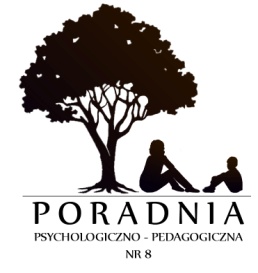 Poradnia Psychologiczno-Pedagogiczna Nr 800-739 Warszawa, ul. Stępińska 6/8,  tel. 22 841 14 23 www.ppp8.pl;  info@ppp8.plOddział Postdiagnostyczny Poradni 02-760 Warszawa, ul. Kaspijska 16A,  tel. 22 642 69 20Adres do korespondencji:  02-760 Warszawa, ul. Kaspijska 16ADrodzy rodzice!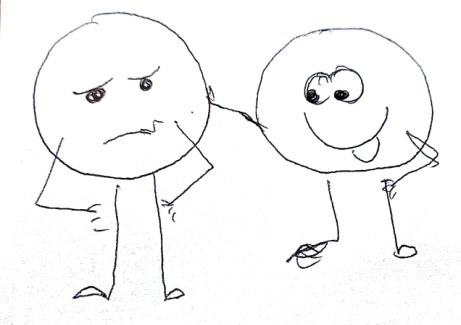 Jeśli Wasze Dziecko:Ma wiele trudności w komunikacji swoich emocjiEmocje nie pozwalają mu na skupienie uwagiMa trudności w odnalezieniu się w grupie i przestrzeganiu zasadCzęsto uczestniczy w konfliktachJest w wieku 5-6latTo zapraszamy do kontaktu z Psychologiem placówki.Program obejmuje następujące zagadnienia:poznawanie siebiemoje emocjeradzenie sobie z trudnymi emocjamirozwiązywanie konfliktów i umiejętność przestrzegania granicbilans doświadczeńProgram Ja i moje emocje to cykl około 7-8 spotkań, odbywających się raz w tygodniu, trwających około 45 min. w I semestrze r.szk. 2021/2022. Zajęcia są bezpłatne i odbywają się w formie stacjonarnej do 5 osób w grupie (ilość miejsc ograniczona). Będą prowadzone przez dwóch psychologów: Magdalenę Majewską i Justynę SpasowiczTerminy spotkań: czwartek, godz. Grupa A 16.00 i   Grupa B 17.00Zapraszamy 